          עיכובים במשלוחי דואר לבלארוסבשל מצב חירום ברוסיה ואוקראינה המשפיע על העברת הדואר לבלארוס, חברת דואר ישראל מודיעה על עיכובים במסירה ובהעברת דואר ליעד זה.חברת דואר ישראל מתנצלת על המצב שאינו בשליטתה.                                                                                                   ב ב ר כ ה,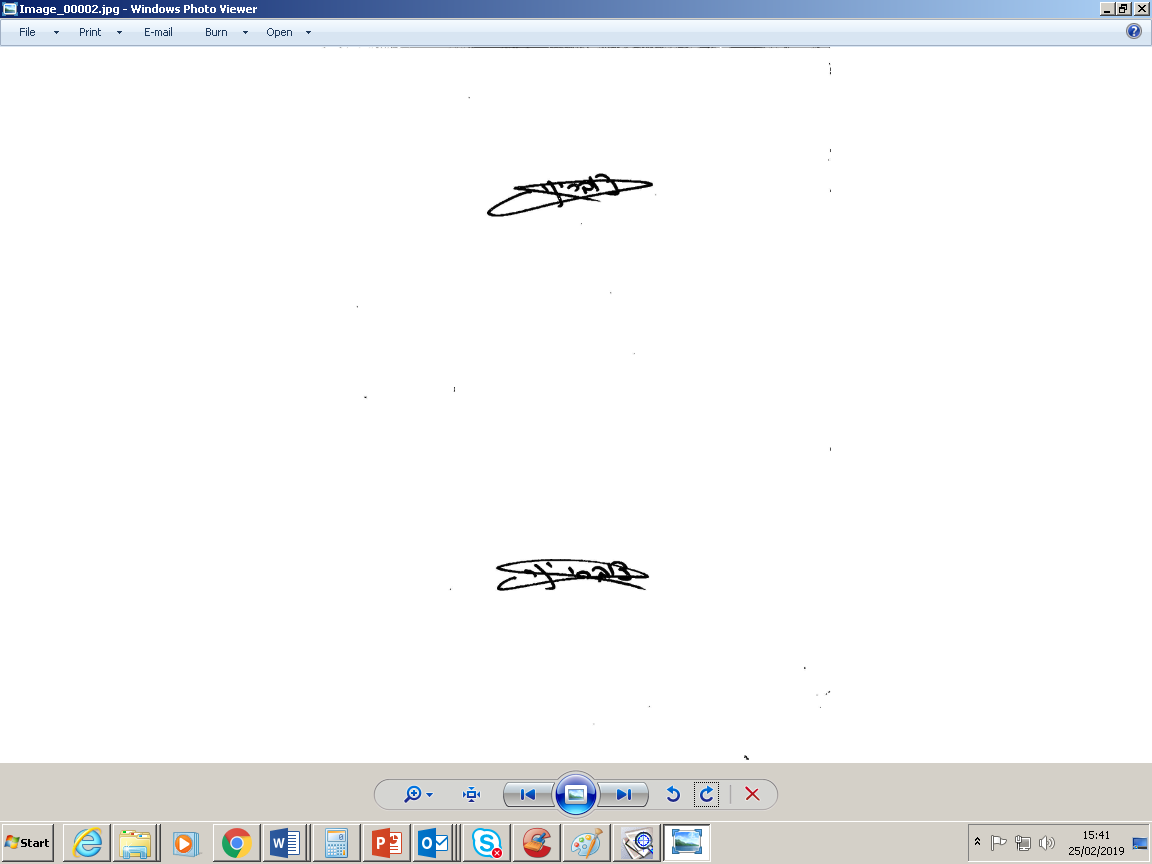                                                                                                                   יניב צוברי                                                                                                    מנהל תחום תפעול השירות                                                                                                      חטיבת דואר וקמעונאותש/10